Seriy Sergei NikolaevichExperience:Documents and further information:100% ReadyPosition applied for: 3rd EngineerDate of birth: 22.01.1975 (age: 42)Citizenship: UkraineResidence permit in Ukraine: YesCountry of residence: UkraineCity of residence: KhersonContact Tel. No: +38 (050) 945-74-56 / +38 (099) 230-59-58E-Mail: slon-231@mail.ruU.S. visa: NoE.U. visa: NoUkrainian biometric international passport: Not specifiedDate available from: 29.01.2016English knowledge: ModerateMinimum salary: 1500 $ per monthPositionFrom / ToVessel nameVessel typeDWTMEBHPFlagShipownerCrewing3rd Engineer25.08.2015-18.01.2016DIAMOND CGeneral Cargo3108NVD1040CambodiaCunda shipping kBetelgeizeOiler02.05.2014-27.02.2015Leptis StarCement carrier15209Mitsubishi6970PanamaMEDITERRANEAN  CORAL SHIPPING.&mdash;Motorman 1st class03.07.2012-11.10.2012FloricaDry Cargo4064Skoda1030Cook IslandsHarmanda Shipping&mdash;Able Seaman25.09.2007-27.04.2008Areti-1Bulk Carrier20502MAN10000PanamaGoodfaithIntermarinAble Seaman26.04.2007-15.07.2007NoblesseBulk Carrier20502MAN10000PanamaGoodfaithIntermarinMotorman 1st class28.12.2004-20.01.2006PhiliposDry Cargo7662B/W4480MaltaAriesshippingIntermarin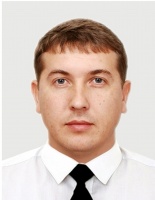 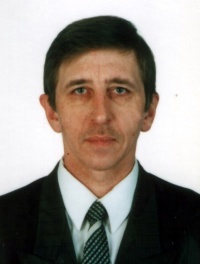 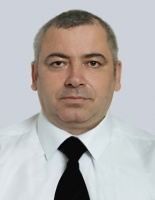 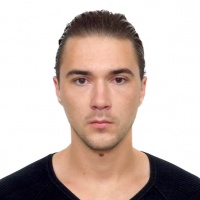 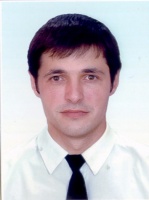 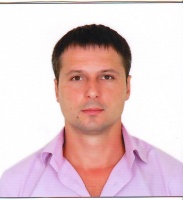 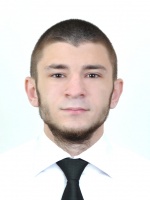 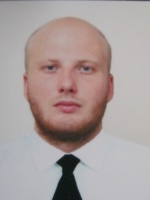 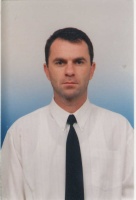 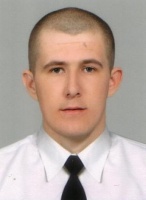 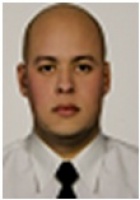 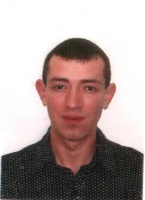 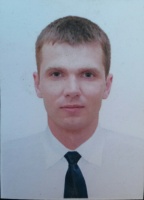 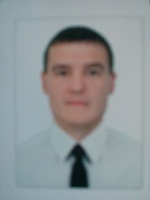 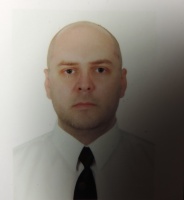 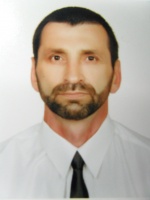 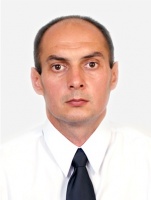 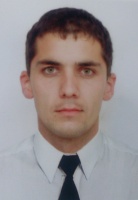 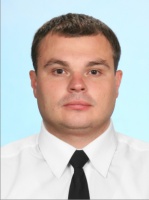 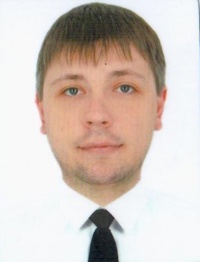 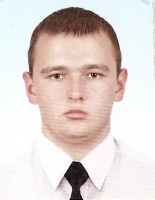 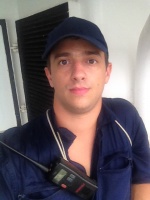 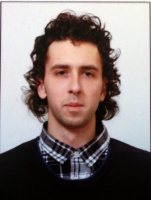 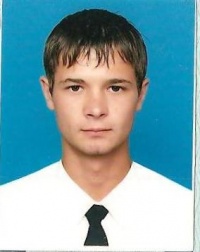 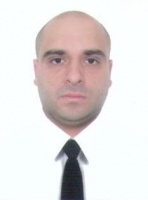 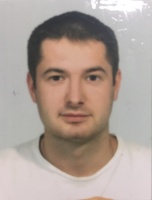 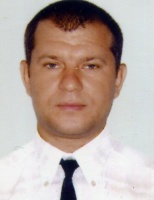 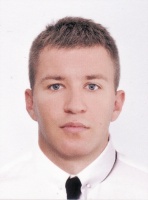 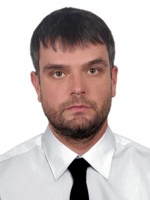 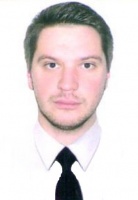 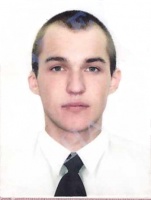 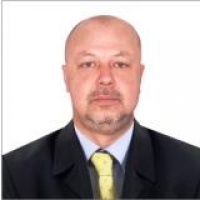 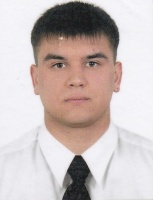 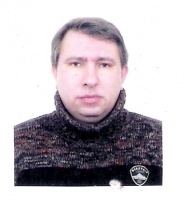 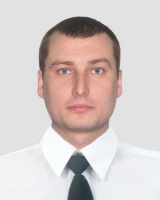 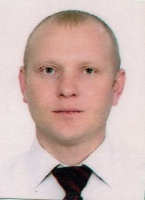 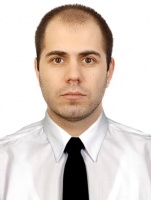 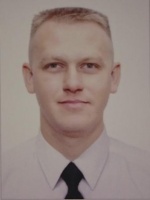 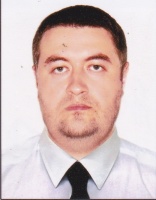 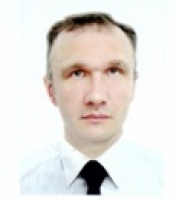 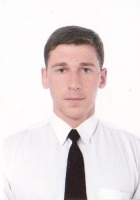 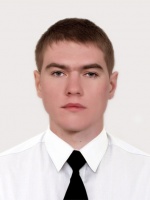 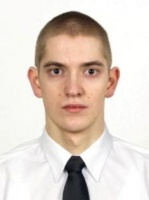 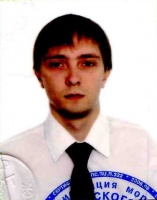 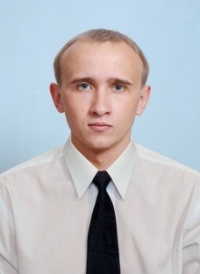 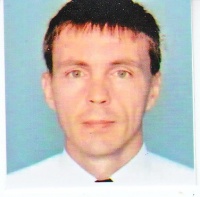 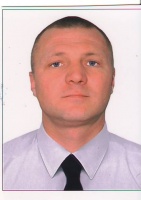 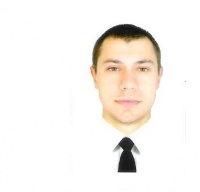 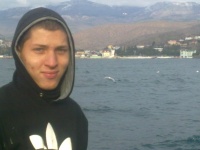 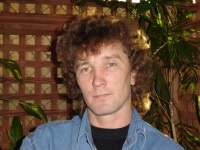 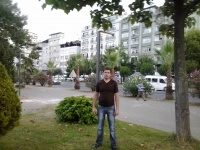 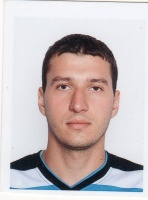 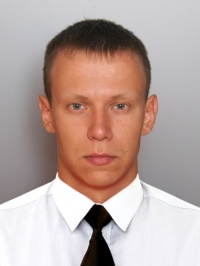 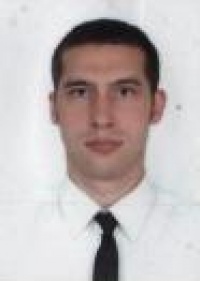 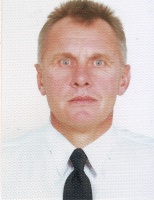 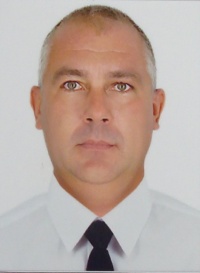 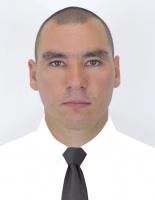 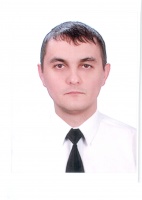 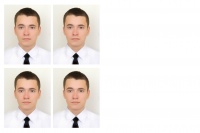 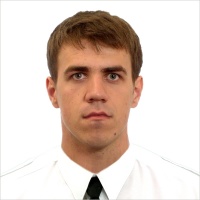 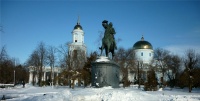 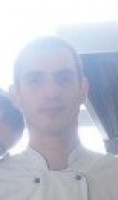 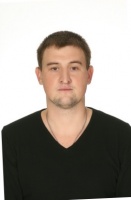 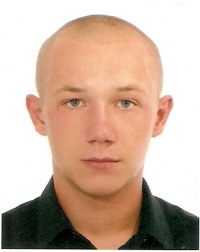 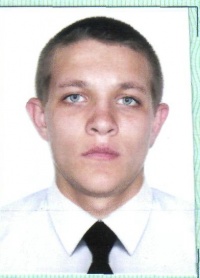 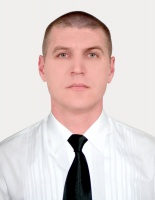 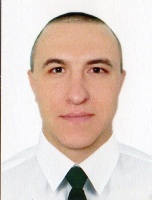 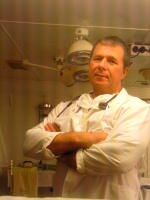 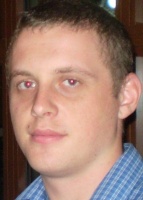 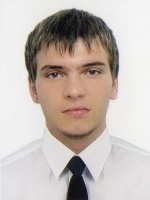 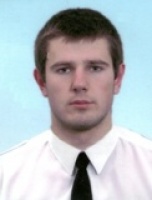 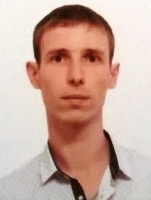 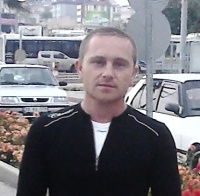 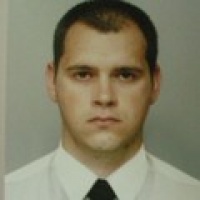 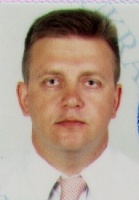 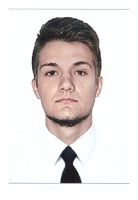 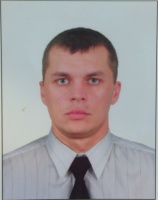 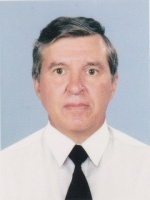 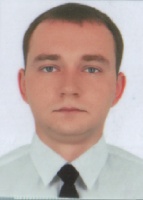 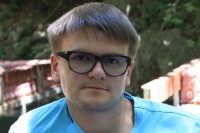 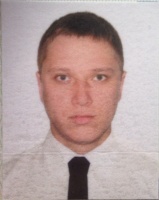 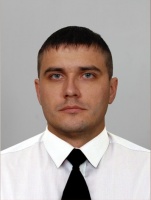 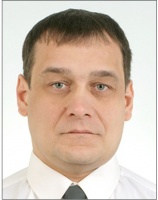 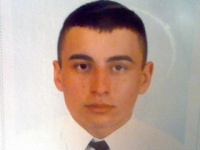 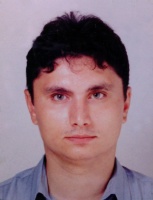 